School Advisory Council MinutesPinewood Elementary-School Board of Broward County1600 SW 83rd Avenue, North Lauderdale, FL 33068Kicia Daniel Principal Darlene Milner, Assistant PrincipalSeptember 27, 2018 at 2:15 p.m.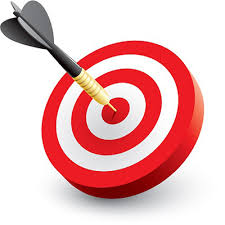 Aiming For Perfection On Our Way To An “A”!I. Welcome and IntroductionMr. Odom: Welcomed everyone and thanked them all for attending our first SAC meeting of the year. Introduced all staff/ teachers in attendance of the meeting.II. Approval of MinutesReview Minutes from May’s Meeting: Mr. Odom asked the members to review the minutes from last meeting and approve them.   At 2:38 p.m., Mr. Odom motioned to approve the minutes from the May SAC meeting. Another member seconded that motion.  III. Administration UpdateMrs. Milner:  I am happy to see everyone here today.  As said in “Dads Take Your Child to School Day”, your involvement here is critical, and you are a part of the reason we got an “A”.  Your support with your children and with our school initiative is so valuable and we can’t do it without you.  We would love to see more of you get involved.  The committee must consist of at least 51% parents. Please sign up to be a part of the School Advisory Council. Mrs. Daniel:  Good Afternoon, it is good to see many new faces at our SAC meeting. We really appreciate your support.  The City of North Lauderdale has taken away our SRO officer.  We are fighting to get back our SRo officer. We are asking for your support to go down to city hall with us to voice our concerns and share the importance of having a SRo officer on campus. We had one prior to the incident in Parkland, and it is not fair to take our SRO officer away now. Hopefully we can work it out prior to going down to City Hall, if not then we will show up in numbers to confront them.   Thank you again for your support.  We have been leveling our classes based on the support needed for the students and to ensure smaller class sizes.  Letters were sent home if your child’s class has been moved.  We are fighting to maintain our “A”.  Our goal is that every student will make at least one year’s growth.  It doesn’t matter who you are.  If we get 100% gain, we will definitely maintain our “A”IV. New Business Mr. Odom:  Introduced the core values of the district for SAC.  Every teacher’s goal is to make sure each student is making a years growth this school year. Ninety-six percent of the schools in our district received an A, B, or C.  Eighty-four percent of our schools maintained or increased their letter grade at least by one letter grade. Fifty-seven percent of the schools in our district earned an “A” and only one school in our district earned a “F”. What we are doing is working and we have to step it up a level to maintain and ensure every child is achieving their goal.  Thirty-One schools increased one or two letter grades.  At Pinewood every teacher goes above and beyond the call of duty to make sure that will happen. Introduced Mrs. Haynes to go over the Policies for SAC Committee.Mr. Haynes:  Policy 1403 and 1403A, says that each school must have a SAC. And monitor the growth of the SIP.  Minutes are provided for each meeting. SAC membership must consist of mostly parents.  We will vote on positions on October 31st. SAC meeting will take place monthly; however, due to the new security measures, the times may change.  Attendance for SAC is required.  Valuable information is shared and as a member you have input into how the funds of the school is spent.  Once the members have been selected, sign in sheets and minutes will be uploaded. School Improvement Plan and Funds are brought up with the SAC committee.Mr. Odom:  New Goals of the year has been set. Seventy-Five percent of our 3rd 4th and 5th grade students to score a level 3 or higher in Math and Seventy percent in reading.  ELO camp and 21st Century has been put in place to ensure each student meets their goal.  Parents, please make sure your child is in attendance.  Eighty-Five percent of our low quartile to get a gain. Mrs. Amos: School Improvement information is available on our website. Volunteers are need for SAC and SAF. Mrs. Milner:  SAF will require you to attend meeting outside of school within our zone and bring back information. You will represent our school. SAC is just our school. Mrs. Daniel: This year particularly, one of the grants we are writing this year is to become an innovative program that can possibly go up to 8th grade in Pre-Law and Public Affairs.  We voted on the program last year. Who ever is the SAF representative, that person will sit on the boundary committee.  If we do get the grant for the program, the SAF will be on the boundary committee to say which student will be able to attend Pinewoods Innovative Program. Mr. Odom:  Because the school has moved from a B to an A, the school will receive A+ funds, Once we have received notice of more information, it will be brought to the SAC meeting and we will decide how the funds will be disbursed. Mr. Amos: It is very important to have parents that are members of the SAC in order to be in compliance with SAC. Vacancies will be voted. In accordance with Sunshine law, meetings are public and open to the public.  Minutes must be taken and posted for the public..  Members should attendance all meetings.  You will be removed from membership once you have missed two meetings. Only member are allowed to vote on issues presented.  You must be present to vote. Asked for any questions.  Due to new security measures, we must have security present, this means the times of the meetings may change. Mrs. Amos: (Title One Update) Need parents to attend meetings to represent our school and bring back information.  Records will be kept for attendance. Parents that attend the most meeting will attend a Title one celebration at Signature Grand in February. Mrs. Williams: (Miami Heat Initiative) We have a partnership with the Miami Heat.  Five students are selected by their teacher each quarter based on academics and behavior.  Students will receive a free ticket to the game.  Parents can purchase up to 4 tickets per student.  Tickets prices vary depending on the games and players. There will be transportation provided for the families invited to attend. Mr. Odom: We still have our same afterschool clubs and added a few additional clubs this year. Ms. Scott: (Debate Club)  The county has decided to incorporate debate into elementary school.  We offer the program 4th and 5th graders.  The student will debate different issues and memorize speeches for public speaking.  Many concepts are incorporated into debate.  We are encouraging more Reading and Writing into debate.  Our first competition is Wednesday at Everglades High School. Mrs. Adderley (Sign Language Club) Students will be learning about the Deaf community and how they communicate using sign language.  Clubs has already started for grades 3-5.  Students have learned the alphabet and will be learning the pledge of allegiance, songs and words during the course of the club, Ms. Scott: (PTA/PTO)  In PTA teachers are not allowed be officers and results in everything falling on the parents.  We only have 3 parents that makes up the PTA.  PTO instead of PTA is suggested to allow teacher officers and more support.  The structure and bylaws are similar.  This can allow more teachers to be involved and better support the students due to working with them and knowing what they need.  This will be put into vote at the next SAC meeting. Mrs. Price (YMCA) This program is focused Specials needs.  We implement curriculum in the program. We run from 2-6. Mr. Odom: we have an ELO camp in the morning and afternoon, to maximize the learning time for our students.21st Century Mrs. Haynes: 21st Century is a grant funded program that consist of academics, project-based learning, as well as extra-curricular activities.  We have a summer program as well.  This year we focused more on the Intermediate grade levels of 3rd, 4th and 5th and offered sibling care for the students in the program. Mrs. Milner (Pinewood Aftercare) We can service during the school year Pre-K through 5th.  Students are broken up by grade levels.  They have homework time and supper.  The 3-5th grade goes to ELO (Extended Learning Opportunity).  Certified teachers work with the students on the standards Monday through Wednesday.  We have a lot of other innovative things going on with our aftercare, we have basketball, cheerleading, art, dance and starting next quarter we will be adding a drum line. Questions/AdjournmentMr. Odom:  Any questions or concerns?  Meeting was motioned to close and was seconded at 3:26 p.m.